Астана қаласы                                                                                                                        город Астана   Об утверждении Правил формирования, мониторинга реализации и оценки результатов государственного социального заказаВ соответствии с подпунктом 5) статьи 4-1 Закона Республики Казахстан от 12 апреля 2005 года «О государственном социальном заказе, грантах и премиях для неправительственных организаций в Республике Казахстан» и подпунктом 2) пункта 3 статьи 16 Закона Республики Казахстан от 19 марта
2010 года «О государственной статистике» ПРИКАЗЫВАЮ:1. Утвердить прилагаемые Правила формирования, мониторинга реализации и оценки результатов государственного социального заказа.2. Комитету по делам гражданского общества Министерства общественного развития Республики Казахстан в установленном законодательством Республики Казахстан порядке обеспечить:1) государственную регистрацию настоящего приказа в Министерстве юстиции Республики Казахстан; 2) в течение десяти календарных дней со дня государственной регистрации настоящего приказа направление его копии в бумажном 
и электронном виде на государственном и русском языках в Республиканское государственное предприятие на праве хозяйственного ведения «Республиканский центр правовой информации» для официального опубликования и включения в Эталонный контрольный банк нормативных правовых актов Республики Казахстан; 3) в течение десяти календарных дней после государственной регистрации настоящего приказа направление его копии на официальное опубликование в периодические печатные издания;4) размещение настоящего приказа на интернет-ресурсе Министерства общественного развития Республики Казахстан после его официального опубликования; 5) в течение десяти рабочих дней после государственной регистрации настоящего приказа представление в Юридический департамент Министерства общественного развития Республики Казахстан сведений об исполнении мероприятий, предусмотренных подпунктами 1), 2), 3) и 4) настоящего пункта.3. Контроль за исполнением настоящего приказа возложить на курирующего вице-министра общественного развития Республики Казахстан.4. Настоящий приказ вводится в действие по истечении десяти календарных дней после дня его первого официального опубликования. Министр общественного развитияРеспублики Казахстан						     Д. КалетаевУтверждены приказом Министра общественного развития Республики Казахстанот «__» ________ 2018 года№ ____«СОГЛАСОВАН»Министр национальной экономикиРеспублики Казахстан_______________ Т. Сулейменов«___» _________ 2018 годаПравилаформирования, проведения мониторинга реализации и оценки результатов государственного социального заказаГлава 1. Общие положенияНастоящие Правила формирования, проведения мониторинга реализации и оценки результатов государственного социального заказа 
(далее – Правила) разработаны в соответствии с подпунктом 5) статьи 4-1 Закона Республики Казахстан от 12 апреля 2005 года «О государственном социальном заказе, грантах и премиях для неправительственных организаций в Республике Казахстан» (далее – Закон) и определяют порядок планирования тем, проведения мониторинга и оценки результатов государственного социального заказа государственного органа в сфере государственного социального заказа.В настоящих Правилах используются следующие основные понятия:формирование государственного социального заказа – процесс планирования тем государственного социального заказа в соответствии с компетенцией государственного органа;мониторинг реализации государственного социального заказа – сбор, обработка и анализ информации о реализации государственного социального заказа;оценка результатов государственного социального заказа – анализ эффективности реализации государственного социального заказа;государственный орган в сфере государственного социального заказа (далее – государственный орган) – государственный орган, в том числе центральный исполнительный и местный исполнительный орган, осуществляющий деятельность по формированию и реализации государственного социального заказа;уполномоченный орган в сфере взаимодействия с неправительственными организациями (далее – уполномоченный орган) – государственный орган, осуществляющий руководство и межотраслевую координацию в сфере взаимодействия с неправительственными организациями.Государственные органы согласно подпункту 1) статьи 4-2 Закона осуществляют формирование, реализацию, мониторинг реализации и оценку результатов государственного социального заказа.Глава 2. Формирование государственного социального заказаФормирование государственного социального заказа состоит из сбора информации, анализа ситуации в определенной сфере деятельности 
в соответствии с компетенцией государственного органа, планирования 
тем государственного социального заказа, включения в бюджетную заявку.Принципами формирования государственного социального заказа являются:законность;повышение эффективности реализации социальных проектов и (или) социальных программ в Республике Казахстан;участие граждан Республики Казахстан в решении социальных задач;гласность и открытость процесса государственного социального заказа.Формирование государственного социального заказа производится в пределах расходов, предусмотренных республиканским и местным бюджетами.Формирование государственного социального заказа осуществляется на основании стратегических и программных документов, предложений государственных органов и неправительственных организаций, а также данных оценки нужд и потребностей населения по направлениям, предусмотренным 
в статье 5 Закона.Формирование государственного социального заказа осуществляется в четыре этапа:первый этап – сбор информации для анализа ситуации. Источниками информации для анализа ситуации являются:данные оценки нужд и потребностей населения;результаты проверок, мониторинга и оценки реализации социальных проектов и (или) социальных программ;официальные статистические данные Комитета по статистике Министерства национальной экономики Республики Казахстан и административные данные государственных органов;отчеты о реализации стратегических и программных документов; результаты социологических исследований;предложения неправительственных организаций и граждан;результаты контент-анализа средств массовой информации;заключения независимых экспертов;опросы и интернет-конференции на интернет-портале «Открытый диалог»;второй этап – анализ ситуации. Государственные органы в целях подготовки перечня тем государственного социального заказа, в пределах компетенции, проводят анализ ситуации в определенной сфере деятельности;третий этап – планирование тем государственного социального заказа. Государственные органы на основе анализа формируют темы государственного социального заказа и размещают информацию о планируемых темах государственного социального заказа на определенный период по форме, согласно приложению 1 к настоящим Правилам, на своем интернет-ресурсе для публичного обсуждения с неправительственными организациями и гражданами.Срок публичного обсуждения тем государственного социального заказа на интернет-ресурсе государственного органа не может быть менее 10 (десяти) рабочих дней с даты их размещения. Замечания и (или) предложения, поступившие на интернет-ресурс после окончания срока публичного обсуждения тем государственного социального заказа, не рассматриваются или могут быть учтены при формировании государственного социального заказа на следующий финансовый год.Государственные органы рассматривают замечания и (или) предложения по темам государственного социального заказа в течение 3 (трех) рабочих дней после завершения публичного обсуждения и принимают решение об их принятии либо отклонении с указанием обоснований.Государственные органы формируют и публикуют на своем 
интернет-ресурсе отчет о завершении публичного обсуждения тем государственного социального заказа по форме, согласно приложению 2 
к настоящим Правилам.После обсуждения тем государственного социального заказа, государственные органы разрабатывают проекты технических спецификаций 
в соответствии со стандартами государственного социального заказа, а также 
с законодательством Республики Казахстан о государственных закупках;четвертый этап – включение в бюджетную заявку. После утверждения проекта технических спецификаций, государственные органы вносят темы и объемы финансирования государственного социального заказа в бюджетную заявку.После утверждения бюджета, государственный орган в течение 
15 (пятнадцати) календарных дней направляет информацию о планируемых 
к реализации социальных проектах и (или) социальных программ государственного социального заказа после публичного обсуждения 
на определенный период в уполномоченный орган для опубликования на его интернет-ресурсе по форме, согласно приложению 3 к настоящим Правилам.Глава 3. Порядок проведения мониторинга реализации государственного социального заказаМониторинг реализации государственного социального заказа проводится государственными органами и включает сбор, обработку и анализ информации, предоставляемой неправительственными организациями с целью принятия своевременных, качественных мер по обеспечению эффективной реализации социальных проектов и (или) социальных программ.Мониторинг реализации государственного социального заказа проводится не реже одного раза в квартал по следующим показателям:процесс выполнения социальных проектов и (или) социальных программ (соответствие содержания и сроков мероприятий графику выполнения услуг, соблюдение методов, процедур и др.);результаты (в какой мере удается достигать поставленных целей);уровень заинтересованности и удовлетворения нужд целевой аудитории в результате реализации социального проекта и (или) социальной программы;влияние социальных проектов и (или) социальных программ на достижение целей в социально значимых сферах (конкретные результаты решения социальных задач);охват адресных групп населения в рамках социальных проектов и (или) социальных программ, реализованных по государственному социальному заказу;соответствие стандартам государственного социального заказа, 
в случаях размещения государственного социального заказа на обучающие, консультативные, информационные и методические, исследовательско-аналитические услуги, организацию мероприятий и работ гражданского (ресурсного) центра.По итогам мониторинга реализации государственного социального заказа отдельно по каждому социальному проекту и (или) социальной программе составляется отчет для контроля за ходом реализации и своевременному принятию оперативных мер, направленных на обеспечение эффективной реализации социальных проектов и (или) социальных программ.Государственные органы ежегодно к 5 июня и 5 декабря представляют в уполномоченный орган отчет по мониторингу реализуемых и (или) реализованных социальных проектов и (или) социальных программ в рамках государственного социального заказа на определенный период по форме, согласно приложению 4 к настоящим Правилам.Уполномоченный орган по итогам проведенного мониторинга готовит аналитический отчет о реализации государственного социального заказа и направляет его в государственные органы.Государственные органы размещают на своих интернет-ресурсах отчеты об итогах реализации социальных проектов и (или) социальных программ в рамках государственного социального заказа.Глава 4. Оценка результатов государственного социального заказаОценка результатов государственного социального заказа проводится в целях: выявления эффективности реализации социальных проектов и (или) социальных программ с точки зрения достижения поставленной цели и задач проекта; выявления степени удовлетворенности услугами, оказанными в рамках государственного социального заказа, и степени воздействия социальных проектов и (или) социальных программ на целевую группу;наличия обоснования для последующего процесса формирования государственного социального заказа для планирования социальных проектов и (или) социальных программ;представления рекомендаций и предложений по совершенствованию реализации оцениваемых социальных проектов и (или) социальных программ.Оценка результатов государственного социального заказа проводится непосредственно после окончания проекта до подписания акта оказанных услуг. Оценка результатов проводится для всех реализованных социальных проектов и (или) социальных программ в рамках государственного социального заказа. Оценка проводится экспертными советами, создаваемыми при государственных органах.Членами экспертных советов являются признанные, активно работающие авторитетные и квалифицированные специалисты, обладающие знаниями и опытом работы, имеющие подтверждающие сертификаты по тем направлениям, по которым реализуются социальные проекты и (или) социальные программы, также у которых отсутствует конфликт интересов, связанный с оценкой социальных проектов и (или) социальных программ государственного социального заказа.В случае несоответствия вышеуказанным требованиям кандидат не будет включен в состав экспертного совета.Государственный орган при отборе кандидатов в члены экспертного совета основывается на принципах гласности и добровольного участия в работе экспертного совета.Состав экспертного совета вносится на согласование Совета по взаимодействию и сотрудничеству с неправительственными организациями, созданного в соответствии с подпунктом 2) статьи 4-2 Закона.Члены Экспертного совета осуществляют свою деятельность на общественных началах.Эксперты предоставляют в государственный орган форму уведомления 
о наличии либо об отсутствии конфликта интересов у члена экспертного совета с государственным органом в сфере государственного социального заказа и неправительственной организацией, реализующей государственный социальный заказ согласно приложению 5 к настоящим Правилам.Оценка осуществляется на основе итогов мониторинга и отчетов реализации государственного социального заказа.Для оценки государственного социального заказа рассчитываются баллы от 1 до 5 по следующим критериям:актуальность. В рамках данного критерия оценивается краткое обоснование важности, современности, значимости для целевой группы социального проекта и (или) социальной программы;выполнение плана. В рамках данного критерия оценивается степень соответствия исполненной работы и (или) оказанной услуги, ранее указанной в технической спецификации (перечень выполненных мероприятий);результат социального проекта и (или) социальной программы. В рамках данного критерия оценивается соответствие фактического результата заявленной цели;вероятность продолжения деятельности, начатой в рамках социального проекта и (или) социальной программы. В рамках данного критерия оценивается устойчивость социального проекта и (или) социальной программы;вероятность долгосрочного положительного социального эффекта по результатам социального проекта и (или) социальной программы. В рамках данного критерия оценивается уровень удовлетворенности целевой группы процессом получения услуги (продукта, результата) по социальному проекту и (или) социальной программе.Государственные органы в течение 3 (трех) рабочих дней после завершения оценки результатов государственного социального заказа, размещают на своих интернет-ресурсах для публичного обсуждения отчеты предварительной оценки результатов государственного социального заказа по социальному проекту и (или) социальной программе по форме, согласно приложению 6 к настоящим Правилам.Срок публичного обсуждения проектов оценки результатов государственного социального заказа не может быть менее 10 (десяти) календарных дней с даты их размещения.Замечания и (или) предложения, поступившие после окончания срока для публичного обсуждения предварительного варианта оценки, установленного государственным органом, не рассматриваются.Государственные органы рассматривают поступившие замечания и (или) предложения в течении 3 (трех) рабочих дней после завершения публичного обсуждения и принимают решение об их принятии либо отклонении с указанием обоснований.Государственные органы в течении 1 (одного) рабочего дня после принятия решения о принятии либо отклонении поступивших замечаний и (или) предложений формируют и публикуют на своем интернет-ресурсе отчеты о завершении публичного обсуждения предварительной оценки результатов государственного социального заказа по социальному проекту и (или) социальной программе по форме, согласно приложению 7 к настоящим Правилам.Акт оказанных услуг подписывается государственным органом после публикации отчетов о завершении публичного обсуждения предварительной оценки результатов государственного социального заказа по социальному проекту и (или) социальной программе.Государственные органы ежегодно не позднее 5 февраля, следующего за отчетным периодом, предоставляют в уполномоченный орган отчет об итогах оценки результатов социальных проектов и (или) социальных программ государственного социального заказа за прошедший период по форме, согласно приложению 8 к настоящим Правилам.Приложение 1к Правилам формирования, мониторинга реализации и оценки результатов государственного социального заказа		ФормаИнформация о планируемых темах государственного социального заказа на 20___ годпо состоянию на «   » _______ 20__ годаПриложение 2 к Правилам формирования, мониторинга реализации и оценки результатов государственного социального заказаФормаОтчето завершении публичного обсуждения тем государственного социального заказаПриложение 3 к Правилам формирования, мониторинга реализации и оценки результатов государственного социального заказаФормаИнформацияо планируемых к реализации социальных проектах и (или) социальных программ государственного социального заказа после публичного обсуждения на 20__ годПриложение 4 к Правилам формирования, мониторинга реализации и оценки результатов государственного социального заказаФорма
предназначенная для сбора
административных данныхОтчет по мониторингу реализуемых и (или) реализованных социальных проектов и (или) социальных программ 
в рамках государственного социального заказа на 20___ годОтчетный период: __ полугодие 20__годаИндекс: МГСЗ-1Периодичность: полугодоваяКруг лиц, представляющих информацию: государственные органы, реализующие государственный социальный заказКуда представляется: Министерство общественного развития Республики КазахстанСрок представления: раз в полгода, к 5 июня и 5 декабря отчетного периода Приложение к форме, предназначенной для сбора административных данных 
«Отчет по мониторингу реализуемых и (или) реализованных социальных проектов и (или) социальных программ в рамках государственного социального заказа на 20___ год»Пояснение по заполнению формы, предназначенной для сбора административных данных «Отчет по мониторингу реализуемых и (или) реализованных социальных проектов и (или) социальных программ в рамках государственного социального заказа»1. Общие положения1. Форма, предназначенная для сбора административных данных «Отчет по мониторингу реализуемых и (или) реализованных социальных проектов и (или) социальных программ в рамках государственного социального заказа» (далее – Форма) предоставляется в Министерство общественного развития Республики Казахстан государственными органами раз в полгода к 5 июня и 5 декабря отчетного периода.2. Основной задачей ведения данной Формы является осуществление мониторинга реализуемых и (или) реализованных социальных проектов и (или) социальных программ в рамках государственного социального заказа.3. Форму подписывает первый руководитель, а в случае его отсутствия – лицо, исполняющее его обязанности.2. Пояснение по заполнению формы4. В графе 1 формы указывается наименование администратора бюджетной программы по направлениям государственного социального заказа.5. В графе 2 формы указывается наименование реализуемых и (или) реализованных социальных проектов и (или) социальных программ в рамках государственного социального заказа.6. В графе 3 формы указывается запланированная сумма социальных проектов и (или) социальных программ в рамках государственного социального заказа.7. В графе 4 формы указывается договорная сумма социальных проектов и (или) социальных программ в рамках государственного социального заказа.8. В графе 5 формы указывается наименование поставщика.9. В графе 6 формы указываются итоги реализации социальных проектов и (или) социальных программ в рамках государственного социального заказаПриложение 5к Правилам формирования, мониторинга реализации и оценки результатов государственного социального заказаФормаКому: ____________________________________________________________________(наименование государственного органа)От кого: __________________________________________________________________(фамилия, имя, отчество (при его наличии) эксперта)Уведомлениео наличии либо об отсутствии (нужное подчеркнуть) конфликта интересов 
у члена экспертного совета с государственным органом в сфере государственного социального заказа и неправительственной организацией, реализующей 
государственный социальный заказЯ____________________________________________________________ уведомляю              (фамилия, имя, отчество (при его наличии) эксперта) об отсутствии конфликта интересов с государственным органом в сфере государственного социального заказа и неправительственной организацией, реализующей государственный социальный заказ, обязуюсь при осуществлении своей деятельности в качестве члена экспертного совета неукоснительно следовать принципам справедливости и объективности 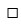 о наличии конфликта интересов с государственным органом в сфере государственного социального заказа и неправительственной организацией, реализующей государственный социальный заказ (отметить нужное). Являетесь ли Вы членом (участником), учредителем (нужное подчеркнуть) неправительственной организацией (если да, то указать наименование неправительственной организации):______________________________________________________________________________________________________________________________________________.Являетесь ли Вы членом органа управления, руководителем неправительственной организации (если да, то указать орган управления, наименование неправительственной организации и занимаемую должность):________________________________________________________________________
	_______________________________________________________________________.Получали ли Вы в течение последних трех лет оплату за оказанные услуги или прямую финансовую поддержку от неправительственной организации (если да, то указать, какие именно услуги и наименование неправительственной организации):________________________________________________________________________
_______________________________________________________________________.Имеются ли у Вас близкие родственные связи с работниками неправительственной организации (если да, то указать фамилию, имя, отчество (при его наличии) работника, наименование неправительственной организации, в которой он работает, степень родства):_______________________________________________________________________
_______________________________________________________________________.Имеется ли у Вас иной потенциальный конфликт интересов (если да, то указать какой):_______________________________________________________________________
_______________________________________________________________________.Я подтверждаю, что понимаю политику в отношении конфликта интересов и несу ответственность за достоверность информации при заполнении данного уведомления.«____» ________________20___год                       Подпись _________________Приложение 6 к Правилам формирования, мониторинга реализации и оценки результатов государственного социального заказаФормаОтчетпредварительной оценки результатов государственного социального заказа по социальному проекту и (или) социальной программе«_________________________________________________________________________»(наименование направления государственного социального заказа)«_________________________________________________________________________»(наименование социального проекта и (или) социальной программы)Приложение 7 к Правилам формирования, мониторинга реализации и оценки результатов государственного социального заказаФормаОтчето завершении публичного обсуждения предварительной оценки результатов государственного социального заказа по социальному проекту и (или) социальной программе«_________________________________________________________________________»(наименование направления государственного социального заказа)«_________________________________________________________________________»(наименование социального проекта и (или) социальной программы)Приложение 8 к Правилам формирования, мониторинга реализации и оценки результатов государственного социального заказаФорма
предназначенная для сбора
административных данныхОтчет об итогах оценки результатов социальных проектов и (или) социальных программ государственного социального заказа за 20__ годОтчетный период: 20__годИндекс: ОРГСЗ-1Периодичность: раз в годКруг лиц, представляющих информацию: государственные органы, реализующие государственный социальный заказКуда представляется: Министерство общественного развития Республики КазахстанСрок представления: ежегодно не позднее 5 февраля, следующего за отчетным периодомПриложение к форме, предназначенной для сбора административных данных «Отчет об итогах оценки результатов социальных проектов и (или) социальных программ государственного социального заказа на 20__ год»Пояснение по заполнению формы, предназначенной для сбора административных данных «Отчет об итогах оценки результатов социальных проектов и (или) социальных программ государственного социального заказа за 20__ год»1. Общие положения1. Форма, предназначенная для сбора административных данных «Отчет об итогах оценки результатов социальных проектов и (или) социальных программ государственного социального заказа на 20__ год» (далее – Форма), предоставляется в Министерство общественного развития Республики Казахстан государственными органами ежегодно не позднее 5 февраля, следующего за отчетным периодом. 2. Основной задачей ведения данной Формы является осуществление оценки реализуемых и (или) реализованных социальных проектов и (или) социальных программ в рамках государственного социального заказа.3. Форму подписывает первый руководитель, а в случае его отсутствия – лицо, исполняющее его обязанности.2. Пояснение по заполнению формы4. В графе 1 формы указывается наименование направления государственного социального заказа.5. В графах 2, 3, 4, 5 и 6 формы, указывается наименование критериев, реализуемых и (или) реализованных социальных проектов и (или) социальных программ в рамках государственного социального заказа:1) в графе 2 указывается балл за актуальность проекта;2) в графе 3 указывается балл за выполнения проекта согласно плану;3) в графе 4 указывается балл за результат реализуемых и (или) реализованных социальных проектов и (или) социальных программ;4) в графе 5 указывается балл за вероятность продолжения социальных проектов и (или) социальных программ;5) в графе 6 указывается балл за вероятность долгосрочных положительных социальных проектов и (или) социальных программ;6. В графе 7 формы указывается количество замечаний и (или) предложений по оценке социальных проектов и (или) социальных программ в рамках государственного социального заказа.7. В графе 8 формы указывается количество не принятых замечаний и (или) предложений по оценке социальных проектов и (или) социальных программ в рамках государственного социального заказа.№Планируемая тема государственного социального заказаПланируемый объем финансирования (тыс. тенге)Обоснование с указанием источника информацииЦелевая группа населенияОжидаемый результат123№Планируемая тема государственного социального заказаЗамечание и (или) предложение (краткое содержание) с указанием его автораЗаключение государственного органаОбоснование по непринятию замечания и (или) предложенияИтоги (количество принятых и непринятых замечаний и (или) предложений)123№ Наименование администратора бюджетной программыНаименование проекта и (или) социальной программыПланируемая сумма(тыс. тенге)Краткое содержание проекта и (или) социальной программы12345Направление 1. Достижение целей в области образования, науки, информации, физической культуры и спортаНаправление 1. Достижение целей в области образования, науки, информации, физической культуры и спортаНаправление 1. Достижение целей в области образования, науки, информации, физической культуры и спортаНаправление 1. Достижение целей в области образования, науки, информации, физической культуры и спортаНаправление 1. Достижение целей в области образования, науки, информации, физической культуры и спорта12ИтогоНаправление 2. Охрана здоровья граждан, пропаганда здорового образа жизниНаправление 2. Охрана здоровья граждан, пропаганда здорового образа жизниНаправление 2. Охрана здоровья граждан, пропаганда здорового образа жизниНаправление 2. Охрана здоровья граждан, пропаганда здорового образа жизниНаправление 2. Охрана здоровья граждан, пропаганда здорового образа жизни12ИтогоНаправление 3. Охрана окружающей средыНаправление 3. Охрана окружающей средыНаправление 3. Охрана окружающей средыНаправление 3. Охрана окружающей средыНаправление 3. Охрана окружающей среды12ИтогоНаправление 4. Поддержка молодежной политики и детских инициативНаправление 4. Поддержка молодежной политики и детских инициативНаправление 4. Поддержка молодежной политики и детских инициативНаправление 4. Поддержка молодежной политики и детских инициативНаправление 4. Поддержка молодежной политики и детских инициатив12ИтогоНаправление 5. Содействие решению семейно-демографических и гендерных вопросовНаправление 5. Содействие решению семейно-демографических и гендерных вопросовНаправление 5. Содействие решению семейно-демографических и гендерных вопросовНаправление 5. Содействие решению семейно-демографических и гендерных вопросовНаправление 5. Содействие решению семейно-демографических и гендерных вопросов12ИтогоНаправление 6. Поддержка социально уязвимых слоев населенияНаправление 6. Поддержка социально уязвимых слоев населенияНаправление 6. Поддержка социально уязвимых слоев населенияНаправление 6. Поддержка социально уязвимых слоев населенияНаправление 6. Поддержка социально уязвимых слоев населения12ИтогоНаправление 7. Помощь детям-сиротам, детям из неполных и многодетных семейНаправление 7. Помощь детям-сиротам, детям из неполных и многодетных семейНаправление 7. Помощь детям-сиротам, детям из неполных и многодетных семейНаправление 7. Помощь детям-сиротам, детям из неполных и многодетных семейНаправление 7. Помощь детям-сиротам, детям из неполных и многодетных семей12ИтогоНаправление 8. Содействие обеспечению трудовой занятости населенияНаправление 8. Содействие обеспечению трудовой занятости населенияНаправление 8. Содействие обеспечению трудовой занятости населенияНаправление 8. Содействие обеспечению трудовой занятости населенияНаправление 8. Содействие обеспечению трудовой занятости населения12ИтогоНаправление 9. Защита прав, законных интересов граждан и организацийНаправление 9. Защита прав, законных интересов граждан и организацийНаправление 9. Защита прав, законных интересов граждан и организацийНаправление 9. Защита прав, законных интересов граждан и организацийНаправление 9. Защита прав, законных интересов граждан и организаций12ИтогоНаправление 10. Развитие культуры и искусстваНаправление 10. Развитие культуры и искусстваНаправление 10. Развитие культуры и искусстваНаправление 10. Развитие культуры и искусстваНаправление 10. Развитие культуры и искусства12ИтогоНаправление 11. Охрана историко-культурного наследияНаправление 11. Охрана историко-культурного наследияНаправление 11. Охрана историко-культурного наследияНаправление 11. Охрана историко-культурного наследияНаправление 11. Охрана историко-культурного наследия12ИтогоНаправление 12. Укрепление общественного согласия и национального единстваНаправление 12. Укрепление общественного согласия и национального единстваНаправление 12. Укрепление общественного согласия и национального единстваНаправление 12. Укрепление общественного согласия и национального единстваНаправление 12. Укрепление общественного согласия и национального единства12ИтогоНаправление 13. Содействие службам пробации при оказании социально-правовой помощи лицам, состоящим на их учетеНаправление 13. Содействие службам пробации при оказании социально-правовой помощи лицам, состоящим на их учетеНаправление 13. Содействие службам пробации при оказании социально-правовой помощи лицам, состоящим на их учетеНаправление 13. Содействие службам пробации при оказании социально-правовой помощи лицам, состоящим на их учетеНаправление 13. Содействие службам пробации при оказании социально-правовой помощи лицам, состоящим на их учете12ИтогоНаправление 14. Проведение общественного мониторинга качества оказания государственных услугНаправление 14. Проведение общественного мониторинга качества оказания государственных услугНаправление 14. Проведение общественного мониторинга качества оказания государственных услугНаправление 14. Проведение общественного мониторинга качества оказания государственных услугНаправление 14. Проведение общественного мониторинга качества оказания государственных услуг12ИтогоНаправление 15. Содействие развитию гражданского общества, в том числе повышению эффективности деятельности неправительственных организацийНаправление 15. Содействие развитию гражданского общества, в том числе повышению эффективности деятельности неправительственных организацийНаправление 15. Содействие развитию гражданского общества, в том числе повышению эффективности деятельности неправительственных организацийНаправление 15. Содействие развитию гражданского общества, в том числе повышению эффективности деятельности неправительственных организацийНаправление 15. Содействие развитию гражданского общества, в том числе повышению эффективности деятельности неправительственных организаций12ИтогоНаправление 16. Оказание помощи лицу (семье), находящемуся в трудной жизненной ситуацииНаправление 16. Оказание помощи лицу (семье), находящемуся в трудной жизненной ситуацииНаправление 16. Оказание помощи лицу (семье), находящемуся в трудной жизненной ситуацииНаправление 16. Оказание помощи лицу (семье), находящемуся в трудной жизненной ситуацииНаправление 16. Оказание помощи лицу (семье), находящемуся в трудной жизненной ситуации12ИтогоНаправление17. По иным социально значимым направлениям, не противоречащим законодательству Республики КазахстанНаправление17. По иным социально значимым направлениям, не противоречащим законодательству Республики КазахстанНаправление17. По иным социально значимым направлениям, не противоречащим законодательству Республики КазахстанНаправление17. По иным социально значимым направлениям, не противоречащим законодательству Республики КазахстанНаправление17. По иным социально значимым направлениям, не противоречащим законодательству Республики Казахстан12ИтогоВсего№Наименование администратора бюджетной программыНаименование социального проекта и (или) социальной программыЗапланированная сумма(тыс. тенге)Сумма договора(тыс. тенге)Наименование поставщикаКраткие итоги реализации социального проекта и (или) социальной программы1234567Направление 1. Достижение целей в области образования, науки, информации, физической культуры и спортаНаправление 1. Достижение целей в области образования, науки, информации, физической культуры и спортаНаправление 1. Достижение целей в области образования, науки, информации, физической культуры и спортаНаправление 1. Достижение целей в области образования, науки, информации, физической культуры и спортаНаправление 1. Достижение целей в области образования, науки, информации, физической культуры и спортаНаправление 1. Достижение целей в области образования, науки, информации, физической культуры и спортаНаправление 1. Достижение целей в области образования, науки, информации, физической культуры и спорта12ИтогоНаправление 2. Охрана здоровья граждан, пропаганда здорового образа жизниНаправление 2. Охрана здоровья граждан, пропаганда здорового образа жизниНаправление 2. Охрана здоровья граждан, пропаганда здорового образа жизниНаправление 2. Охрана здоровья граждан, пропаганда здорового образа жизниНаправление 2. Охрана здоровья граждан, пропаганда здорового образа жизниНаправление 2. Охрана здоровья граждан, пропаганда здорового образа жизниНаправление 2. Охрана здоровья граждан, пропаганда здорового образа жизни12ИтогоНаправление 3. Охрана окружающей средыНаправление 3. Охрана окружающей средыНаправление 3. Охрана окружающей средыНаправление 3. Охрана окружающей средыНаправление 3. Охрана окружающей средыНаправление 3. Охрана окружающей средыНаправление 3. Охрана окружающей среды12ИтогоНаправление 4. Поддержка молодежной политики и детских инициативНаправление 4. Поддержка молодежной политики и детских инициативНаправление 4. Поддержка молодежной политики и детских инициативНаправление 4. Поддержка молодежной политики и детских инициативНаправление 4. Поддержка молодежной политики и детских инициативНаправление 4. Поддержка молодежной политики и детских инициативНаправление 4. Поддержка молодежной политики и детских инициатив12ИтогоНаправление 5. Содействие решению семейно-демографических и гендерных вопросовНаправление 5. Содействие решению семейно-демографических и гендерных вопросовНаправление 5. Содействие решению семейно-демографических и гендерных вопросовНаправление 5. Содействие решению семейно-демографических и гендерных вопросовНаправление 5. Содействие решению семейно-демографических и гендерных вопросовНаправление 5. Содействие решению семейно-демографических и гендерных вопросовНаправление 5. Содействие решению семейно-демографических и гендерных вопросов12ИтогоНаправление 6. Поддержка социально уязвимых слоев населенияНаправление 6. Поддержка социально уязвимых слоев населенияНаправление 6. Поддержка социально уязвимых слоев населенияНаправление 6. Поддержка социально уязвимых слоев населенияНаправление 6. Поддержка социально уязвимых слоев населенияНаправление 6. Поддержка социально уязвимых слоев населенияНаправление 6. Поддержка социально уязвимых слоев населения12ИтогоНаправление 7. Помощь детям-сиротам, детям из неполных и многодетных семейНаправление 7. Помощь детям-сиротам, детям из неполных и многодетных семейНаправление 7. Помощь детям-сиротам, детям из неполных и многодетных семейНаправление 7. Помощь детям-сиротам, детям из неполных и многодетных семейНаправление 7. Помощь детям-сиротам, детям из неполных и многодетных семейНаправление 7. Помощь детям-сиротам, детям из неполных и многодетных семейНаправление 7. Помощь детям-сиротам, детям из неполных и многодетных семей12ИтогоНаправление 8. Содействие обеспечению трудовой занятости населенияНаправление 8. Содействие обеспечению трудовой занятости населенияНаправление 8. Содействие обеспечению трудовой занятости населенияНаправление 8. Содействие обеспечению трудовой занятости населенияНаправление 8. Содействие обеспечению трудовой занятости населенияНаправление 8. Содействие обеспечению трудовой занятости населенияНаправление 8. Содействие обеспечению трудовой занятости населения12ИтогоНаправление 9. Защита прав, законных интересов граждан и организацийНаправление 9. Защита прав, законных интересов граждан и организацийНаправление 9. Защита прав, законных интересов граждан и организацийНаправление 9. Защита прав, законных интересов граждан и организацийНаправление 9. Защита прав, законных интересов граждан и организацийНаправление 9. Защита прав, законных интересов граждан и организацийНаправление 9. Защита прав, законных интересов граждан и организаций12ИтогоНаправление 10. Развитие культуры и искусстваНаправление 10. Развитие культуры и искусстваНаправление 10. Развитие культуры и искусстваНаправление 10. Развитие культуры и искусстваНаправление 10. Развитие культуры и искусстваНаправление 10. Развитие культуры и искусстваНаправление 10. Развитие культуры и искусства12ИтогоНаправление 11. Охрана историко-культурного наследияНаправление 11. Охрана историко-культурного наследияНаправление 11. Охрана историко-культурного наследияНаправление 11. Охрана историко-культурного наследияНаправление 11. Охрана историко-культурного наследияНаправление 11. Охрана историко-культурного наследияНаправление 11. Охрана историко-культурного наследия12ИтогоНаправление 12. Укрепление общественного согласия и национального единстваНаправление 12. Укрепление общественного согласия и национального единстваНаправление 12. Укрепление общественного согласия и национального единстваНаправление 12. Укрепление общественного согласия и национального единстваНаправление 12. Укрепление общественного согласия и национального единстваНаправление 12. Укрепление общественного согласия и национального единстваНаправление 12. Укрепление общественного согласия и национального единства12ИтогоНаправление 13. Содействие службам пробации при оказании социально-правовой помощи лицам, состоящим на их учетеНаправление 13. Содействие службам пробации при оказании социально-правовой помощи лицам, состоящим на их учетеНаправление 13. Содействие службам пробации при оказании социально-правовой помощи лицам, состоящим на их учетеНаправление 13. Содействие службам пробации при оказании социально-правовой помощи лицам, состоящим на их учетеНаправление 13. Содействие службам пробации при оказании социально-правовой помощи лицам, состоящим на их учетеНаправление 13. Содействие службам пробации при оказании социально-правовой помощи лицам, состоящим на их учетеНаправление 13. Содействие службам пробации при оказании социально-правовой помощи лицам, состоящим на их учете12ИтогоНаправление 14. Проведение общественного мониторинга качества оказания государственных услугНаправление 14. Проведение общественного мониторинга качества оказания государственных услугНаправление 14. Проведение общественного мониторинга качества оказания государственных услугНаправление 14. Проведение общественного мониторинга качества оказания государственных услугНаправление 14. Проведение общественного мониторинга качества оказания государственных услугНаправление 14. Проведение общественного мониторинга качества оказания государственных услугНаправление 14. Проведение общественного мониторинга качества оказания государственных услуг12ИтогоНаправление 15. Содействие развитию гражданского общества, в том числе повышению эффективности деятельности неправительственных организацийНаправление 15. Содействие развитию гражданского общества, в том числе повышению эффективности деятельности неправительственных организацийНаправление 15. Содействие развитию гражданского общества, в том числе повышению эффективности деятельности неправительственных организацийНаправление 15. Содействие развитию гражданского общества, в том числе повышению эффективности деятельности неправительственных организацийНаправление 15. Содействие развитию гражданского общества, в том числе повышению эффективности деятельности неправительственных организацийНаправление 15. Содействие развитию гражданского общества, в том числе повышению эффективности деятельности неправительственных организацийНаправление 15. Содействие развитию гражданского общества, в том числе повышению эффективности деятельности неправительственных организаций12ИтогоНаправление 16. Оказание помощи лицу (семье), находящемуся в трудной жизненной ситуацииНаправление 16. Оказание помощи лицу (семье), находящемуся в трудной жизненной ситуацииНаправление 16. Оказание помощи лицу (семье), находящемуся в трудной жизненной ситуацииНаправление 16. Оказание помощи лицу (семье), находящемуся в трудной жизненной ситуацииНаправление 16. Оказание помощи лицу (семье), находящемуся в трудной жизненной ситуацииНаправление 16. Оказание помощи лицу (семье), находящемуся в трудной жизненной ситуацииНаправление 16. Оказание помощи лицу (семье), находящемуся в трудной жизненной ситуации12ИтогоНаправление 17. По иным социально значимым направлениям, не противоречащим законодательству Республики КазахстанНаправление 17. По иным социально значимым направлениям, не противоречащим законодательству Республики КазахстанНаправление 17. По иным социально значимым направлениям, не противоречащим законодательству Республики КазахстанНаправление 17. По иным социально значимым направлениям, не противоречащим законодательству Республики КазахстанНаправление 17. По иным социально значимым направлениям, не противоречащим законодательству Республики КазахстанНаправление 17. По иным социально значимым направлениям, не противоречащим законодательству Республики КазахстанНаправление 17. По иным социально значимым направлениям, не противоречащим законодательству Республики Казахстан12ИтогоВсего№ п/пКритерии оценкиОценка экспертного советаЗаключение экспертного советаАктуальностьВыполнение планаРезультат социального проекта и (или) социальной программыВероятность продолжения деятельности, начатой в рамках социального проекта и (или) социальной программыВероятность долгосрочных положительных социальных эффектов по результатам социального проекта и (или) социальной программыИтого (расчет баллов)Итого (расчет баллов)№Критерии оценкиЗамечание и (или) предложение (краткое содержание) с указанием его автораЗаключение государственного органаОбоснования по непринятию замечания и (или) предложения 1Актуальность2Выполнение плана3Результат социального проекта и (или) социальной программы4Вероятность продолжения деятельности, начатой в рамках социального проекта и (или) социальной программы5Вероятность долгосрочных положительных социальных эффектов по результатам социального проекта и (или) социальной программы№Наименование направления государственного социального заказаНаименование критериевНаименование критериевНаименование критериевНаименование критериевНаименование критериевКоличество замечаний и (или) предложений по оценке социальных проектов и (или) социальных программКоличество не принятых замечаний и (или) предложений по оценке социальных проектов и (или) социальных программ №Наименование направления государственного социального заказаАктуальностьВыполнение планаРезультат социального проекта и (или) социальной программыВероятность продолжения деятельности, начатой в рамках социального проекта и (или) социальной программыВероятность долгосрочного положительного социального эффекта по результатам социального проекта и (или) социальной программыКоличество замечаний и (или) предложений по оценке социальных проектов и (или) социальных программКоличество не принятых замечаний и (или) предложений по оценке социальных проектов и (или) социальных программ №Наименование направления государственного социального заказаобщийбаллсредний баллобщийбаллсредний баллобщийбаллсредний баллобщийбалл        средний баллобщийбалл          средний баллКоличество замечаний и (или) предложений по оценке социальных проектов и (или) социальных программКоличество не принятых замечаний и (или) предложений по оценке социальных проектов и (или) социальных программ 123456789Достижение целей в области образования, науки, информации, физической культуры и спортаОхрана здоровья граждан, пропаганда здорового образа жизниОхрана окружающей средыПоддержка молодежной политики и детских инициативСодействие решению семейно-демографических и гендерных вопросовПоддержка социально уязвимых слоев населенияПомощь детям-сиротам, детям из неполных и многодетных семейСодействие обеспечению трудовой занятости населенияЗащита прав, законных интересов граждан и организацийРазвитие культуры и искусстваОхрана историко-культурного наследияУкрепление общественного согласия и национального единстваСодействие службам пробации при оказании социально-правовой помощи лицам, состоящим на их учетеПроведение общественного мониторинга качества оказания государственных услугСодействие развитию гражданского общества, в том числе повышению эффективности деятельности неправительственных организацийОказание помощи лицу (семье), находящемуся в трудной жизненной ситуацииПо иным социально значимым направлениям, не противоречащим законодательству Республики КазахстанВсегоВсего